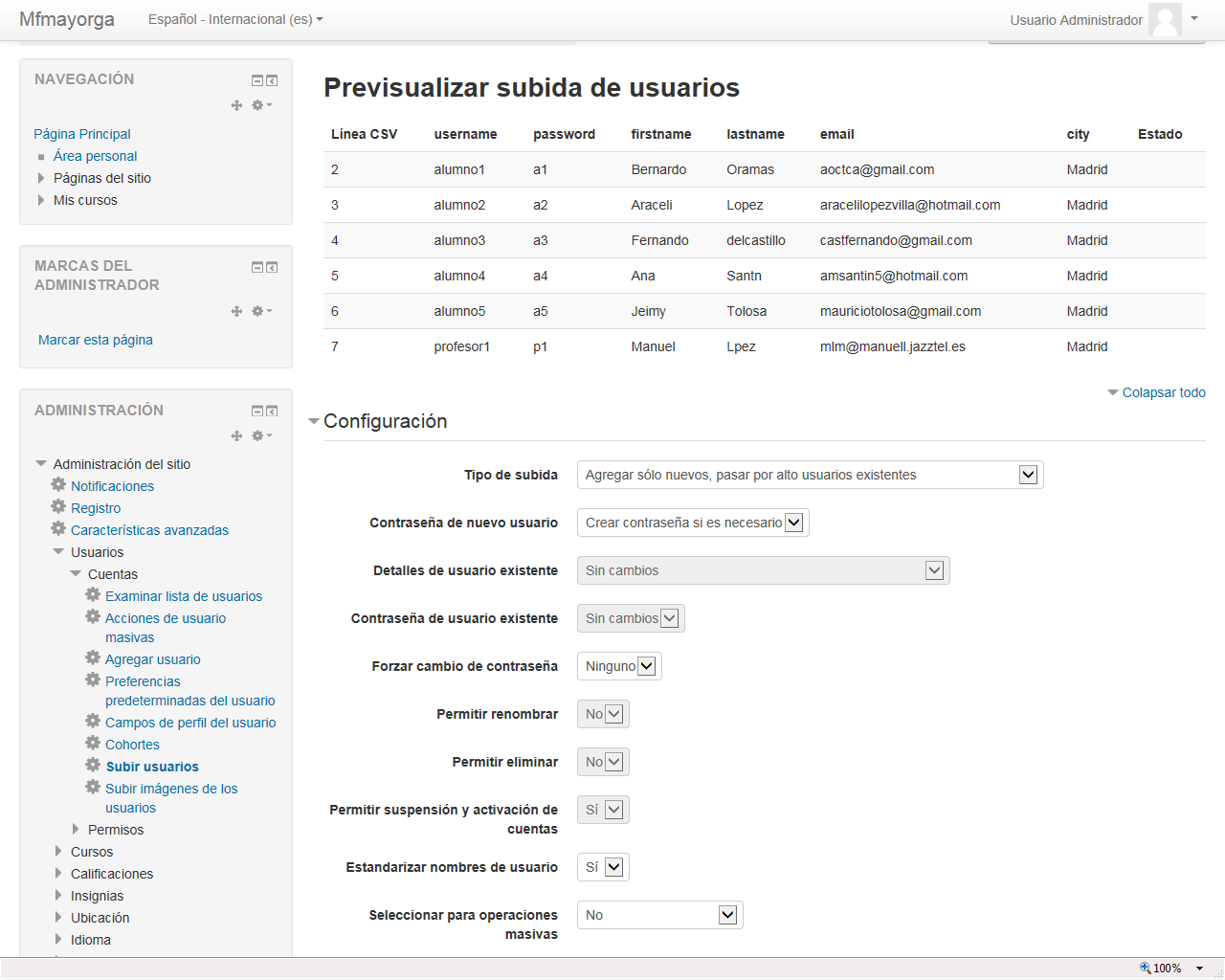 Usuarios subidos en forma masiva al curso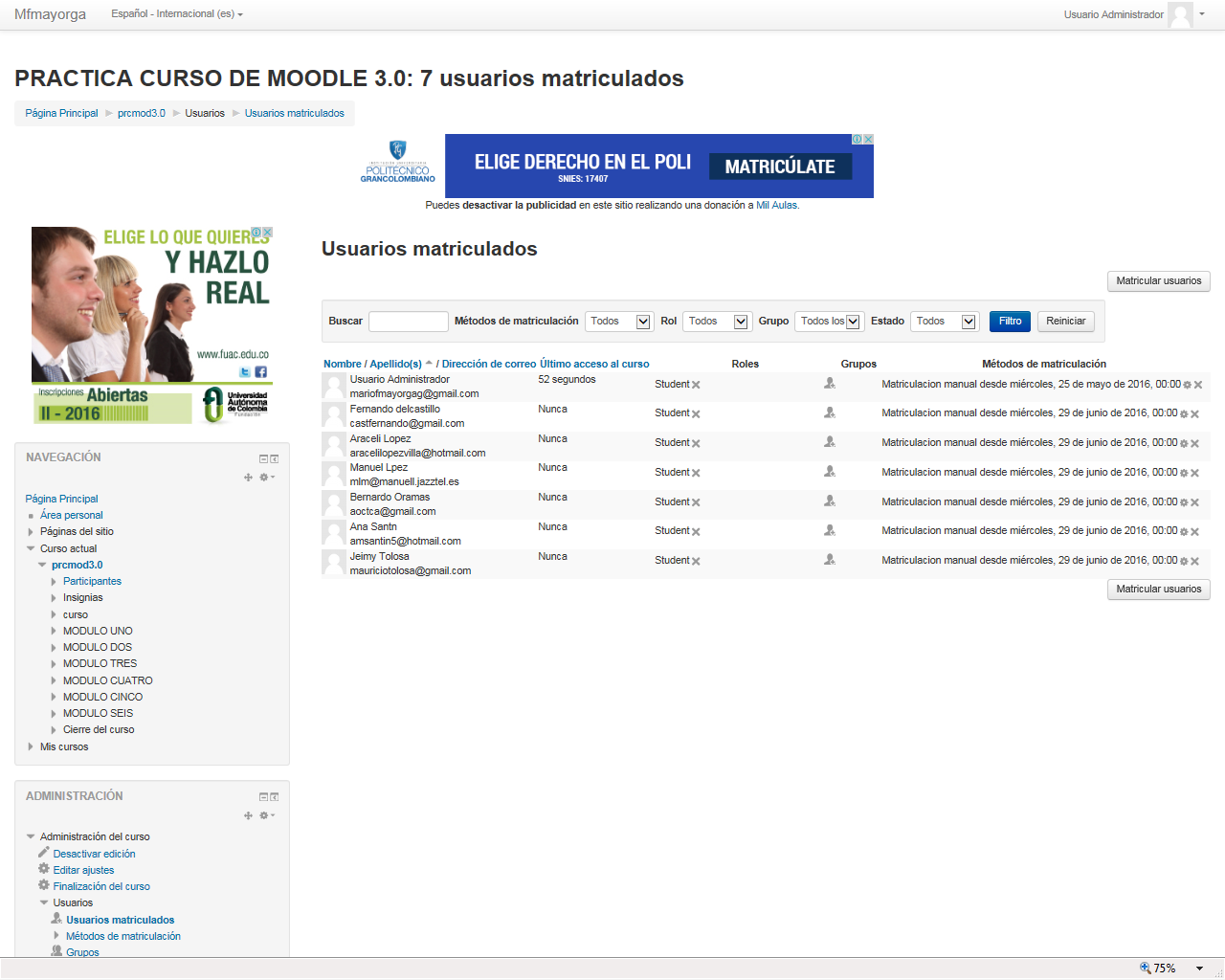 